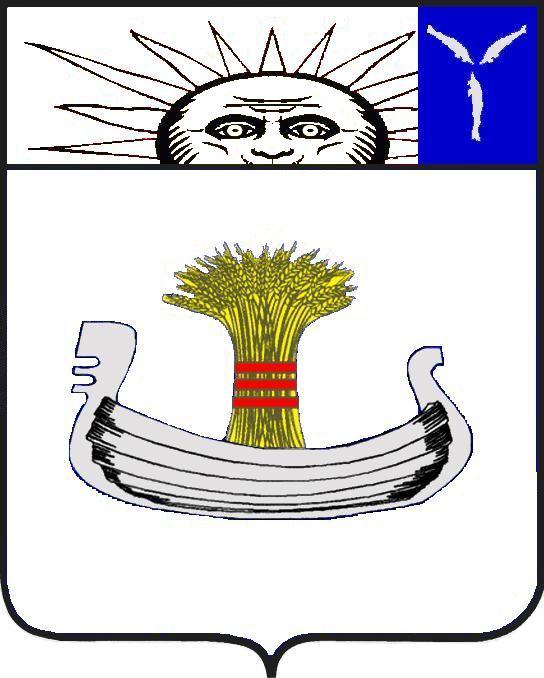 СоветНатальинского муниципального образованияБалаковского муниципального района Саратовской областиВторое заседание Совета Натальинского муниципального образования третьего созываРЕШЕНИЕ От 12 октября 2023 г.  № 14О возложении временного исполнения обязанностей председателя контрольно-счетной комиссии Натальинского муниципального образованияРуководствуясь Федеральным законом от 6 октября 2003 года № 131-ФЗ «Об общих принципах организации местного самоуправления в РФ», Уставом Натальинского муниципального образования, Положением о контрольно- счетной комиссии Натальинского муниципального образования Балаковского муниципального района Саратовской области, утвержденным решением Совета Натальинского муниципального образования от 17.09.2013 г. №12, Совет Натальинского муниципального образованияРЕШИЛ:1. Возложить временное исполнение обязанностей председателя  контрольно-счетной комиссии Натальинского муниципального образования Балаковского муниципального района Саратовской области на Портнова Алексея Анатольевича до момента выбора председателя КСК в соответствии с требованиями действующего законодательства.  2. Установить, что должность председателя контрольно-счетной комиссии осуществляется на непостоянной основе.3. Настоящее решение вступает в силу с момента принятия и подлежит обнародованию.Глава Натальинскогомуниципального образования					    А.В. АникеевОбнародовано 12.10.2023